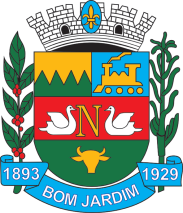 ESTADO DO RIO DE JANEIROMUNICÍPIO DE BOM JARDIMSECRETARIA MUNICIPAL DE FAZENDAANEXO IDECRETO Nº 4041/2021PEDIDO DE PARCELAMENTO/REPARCELAMENTOANEXO IDECRETO Nº 4041/2021CONTRIBUINTE:___________________________________________________________________________INSCRIÇÃO(ÕES) MUNICIPAL(IS):_____________________________________________________________CNPJ/CPF:____________________________ E-MAIL:_____________________________________________TRIBUTO(S):__________________________________EXERCÍCIOS:_________________________________ NÚMERO DE PARCELAS: _____________(art. 70, §3° do CTM)DATA DE VENCIMENTO DAS QUOTAS:___________ DESCONTO EM FOLHA (  ) SIM (  ) NÃOREQUERENTE:____________________________________________________________________________ CPF: _________________________________________NOME DA MÃE: ____________________________________________________________________________ENDEREÇO: ___________________________________________________ BAIRRO: ___________________ CIDADE: ____________________________________________ CEP:_________________________________ TEL: _____________________________ E-MAIL:_________________________________________________CONTRIBUINTE:___________________________________________________________________________INSCRIÇÃO(ÕES) MUNICIPAL(IS):_____________________________________________________________CNPJ/CPF:____________________________ E-MAIL:_____________________________________________TRIBUTO(S):__________________________________EXERCÍCIOS:_________________________________ NÚMERO DE PARCELAS: _____________(art. 70, §3° do CTM)DATA DE VENCIMENTO DAS QUOTAS:___________ DESCONTO EM FOLHA (  ) SIM (  ) NÃOREQUERENTE:____________________________________________________________________________ CPF: _________________________________________NOME DA MÃE: ____________________________________________________________________________ENDEREÇO: ___________________________________________________ BAIRRO: ___________________ CIDADE: ____________________________________________ CEP:_________________________________ TEL: _____________________________ E-MAIL:_________________________________________________CONTRIBUINTE:___________________________________________________________________________INSCRIÇÃO(ÕES) MUNICIPAL(IS):_____________________________________________________________CNPJ/CPF:____________________________ E-MAIL:_____________________________________________TRIBUTO(S):__________________________________EXERCÍCIOS:_________________________________ NÚMERO DE PARCELAS: _____________(art. 70, §3° do CTM)DATA DE VENCIMENTO DAS QUOTAS:___________ DESCONTO EM FOLHA (  ) SIM (  ) NÃOREQUERENTE:____________________________________________________________________________ CPF: _________________________________________NOME DA MÃE: ____________________________________________________________________________ENDEREÇO: ___________________________________________________ BAIRRO: ___________________ CIDADE: ____________________________________________ CEP:_________________________________ TEL: _____________________________ E-MAIL:_________________________________________________Sr(a). Secretário(a) de Fazenda do Município de Bom Jardim,                      O contribuinte supra qualificado vem requerer a V.S. lhe seja concedido o parcelamento/reparcelamento em ______ parcelas, dos débitos acima mencionados, nos termos e condições da lei Complementarnº. 218/2016 e posteriores alterações, dos quais declara ter ciência, e ainda:que deverá comparecer ao Setor de Cadastro Técnico dentro de 02 dias úteis para retirada do boleto de pagamento;que a não apresentação dos documentos exigidos ou o descumprimento das normas constantes do referido Decreto resultará no imediato cancelamento do benefício concedido, sendo exigido o valor do crédito tributário remanescente e que, não sendo o mesmo recolhido, encaminhado para cobrança judicial .que terá seu processo cancelado se:2.1.- deixar de comparecer à Repartição Fazendária para cumprimento do disposto no item 1;2.2.- deixar de recolher 3 ( três ) parcelas consecutivas ou 9 (nove) alternadas;que é irredutível esta confissão de dívida, renunciando ao direito de defesa ou de recurso administrativo, bem como desistindo dos que, porventura, já foram apresentados;que se houver cobrança judicial dos débitos objeto do presente requerimento, serão cobrados, integralmente, na primeira parcela, os honorários advocatícios, que correspondem até 20% (vinte por cento) sobre o valor executado;que deverá ser anexado o comprovante de pagamento da GRERJ, referente a custa processual no presente requerimento, caso esses valores não sejam incluído no parcelamento a ser realizado. NATUREZA DOS DÉBITOS:• - denúncia espontânea, conforme Demonstrativo de Débitos• - Auto de Infração n.º ___________________ Processo: ____________________• - reparcelamento – processo __________________Bom Jardim,_____ de __________ de_________________________________________________________________Assinatura do Contribuinte ou de seu Representante legalSr(a). Secretário(a) de Fazenda do Município de Bom Jardim,                      O contribuinte supra qualificado vem requerer a V.S. lhe seja concedido o parcelamento/reparcelamento em ______ parcelas, dos débitos acima mencionados, nos termos e condições da lei Complementarnº. 218/2016 e posteriores alterações, dos quais declara ter ciência, e ainda:que deverá comparecer ao Setor de Cadastro Técnico dentro de 02 dias úteis para retirada do boleto de pagamento;que a não apresentação dos documentos exigidos ou o descumprimento das normas constantes do referido Decreto resultará no imediato cancelamento do benefício concedido, sendo exigido o valor do crédito tributário remanescente e que, não sendo o mesmo recolhido, encaminhado para cobrança judicial .que terá seu processo cancelado se:2.1.- deixar de comparecer à Repartição Fazendária para cumprimento do disposto no item 1;2.2.- deixar de recolher 3 ( três ) parcelas consecutivas ou 9 (nove) alternadas;que é irredutível esta confissão de dívida, renunciando ao direito de defesa ou de recurso administrativo, bem como desistindo dos que, porventura, já foram apresentados;que se houver cobrança judicial dos débitos objeto do presente requerimento, serão cobrados, integralmente, na primeira parcela, os honorários advocatícios, que correspondem até 20% (vinte por cento) sobre o valor executado;que deverá ser anexado o comprovante de pagamento da GRERJ, referente a custa processual no presente requerimento, caso esses valores não sejam incluído no parcelamento a ser realizado. NATUREZA DOS DÉBITOS:• - denúncia espontânea, conforme Demonstrativo de Débitos• - Auto de Infração n.º ___________________ Processo: ____________________• - reparcelamento – processo __________________Bom Jardim,_____ de __________ de_________________________________________________________________Assinatura do Contribuinte ou de seu Representante legalSr(a). Secretário(a) de Fazenda do Município de Bom Jardim,                      O contribuinte supra qualificado vem requerer a V.S. lhe seja concedido o parcelamento/reparcelamento em ______ parcelas, dos débitos acima mencionados, nos termos e condições da lei Complementarnº. 218/2016 e posteriores alterações, dos quais declara ter ciência, e ainda:que deverá comparecer ao Setor de Cadastro Técnico dentro de 02 dias úteis para retirada do boleto de pagamento;que a não apresentação dos documentos exigidos ou o descumprimento das normas constantes do referido Decreto resultará no imediato cancelamento do benefício concedido, sendo exigido o valor do crédito tributário remanescente e que, não sendo o mesmo recolhido, encaminhado para cobrança judicial .que terá seu processo cancelado se:2.1.- deixar de comparecer à Repartição Fazendária para cumprimento do disposto no item 1;2.2.- deixar de recolher 3 ( três ) parcelas consecutivas ou 9 (nove) alternadas;que é irredutível esta confissão de dívida, renunciando ao direito de defesa ou de recurso administrativo, bem como desistindo dos que, porventura, já foram apresentados;que se houver cobrança judicial dos débitos objeto do presente requerimento, serão cobrados, integralmente, na primeira parcela, os honorários advocatícios, que correspondem até 20% (vinte por cento) sobre o valor executado;que deverá ser anexado o comprovante de pagamento da GRERJ, referente a custa processual no presente requerimento, caso esses valores não sejam incluído no parcelamento a ser realizado. NATUREZA DOS DÉBITOS:• - denúncia espontânea, conforme Demonstrativo de Débitos• - Auto de Infração n.º ___________________ Processo: ____________________• - reparcelamento – processo __________________Bom Jardim,_____ de __________ de_________________________________________________________________Assinatura do Contribuinte ou de seu Representante legal